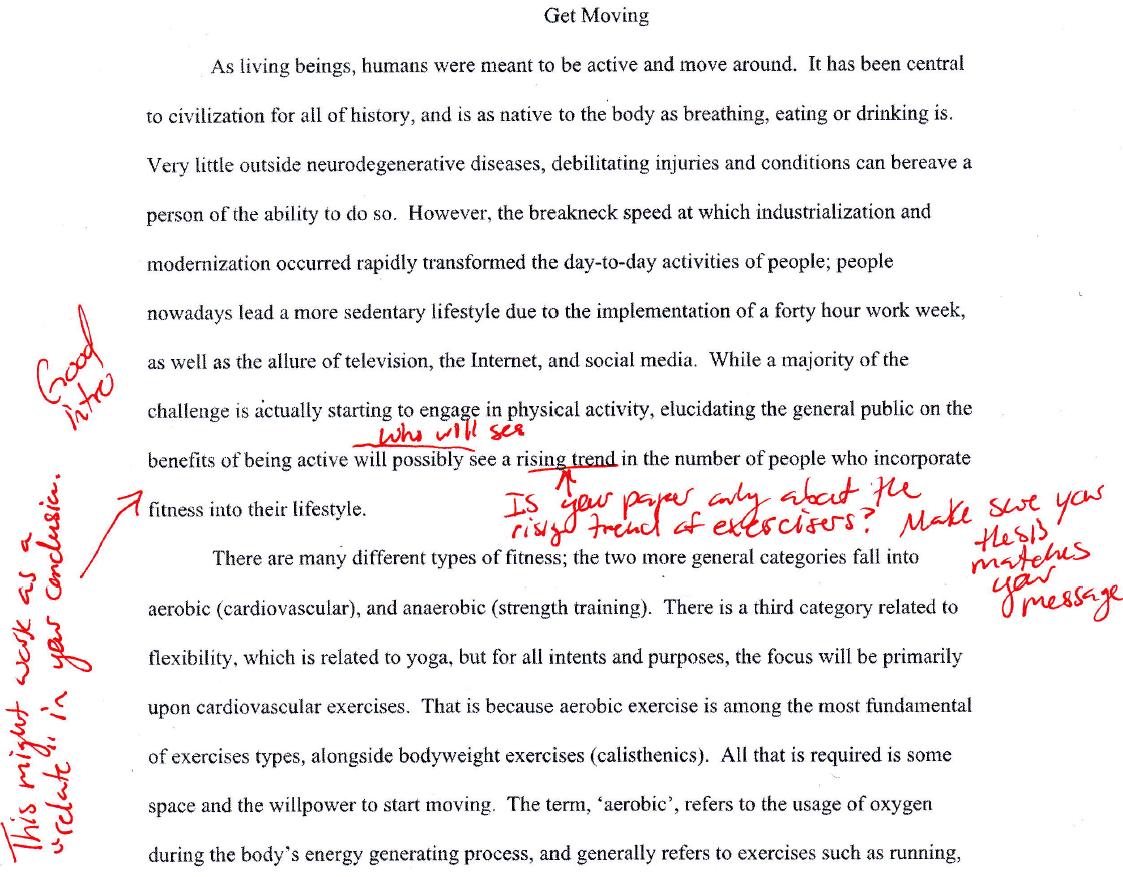 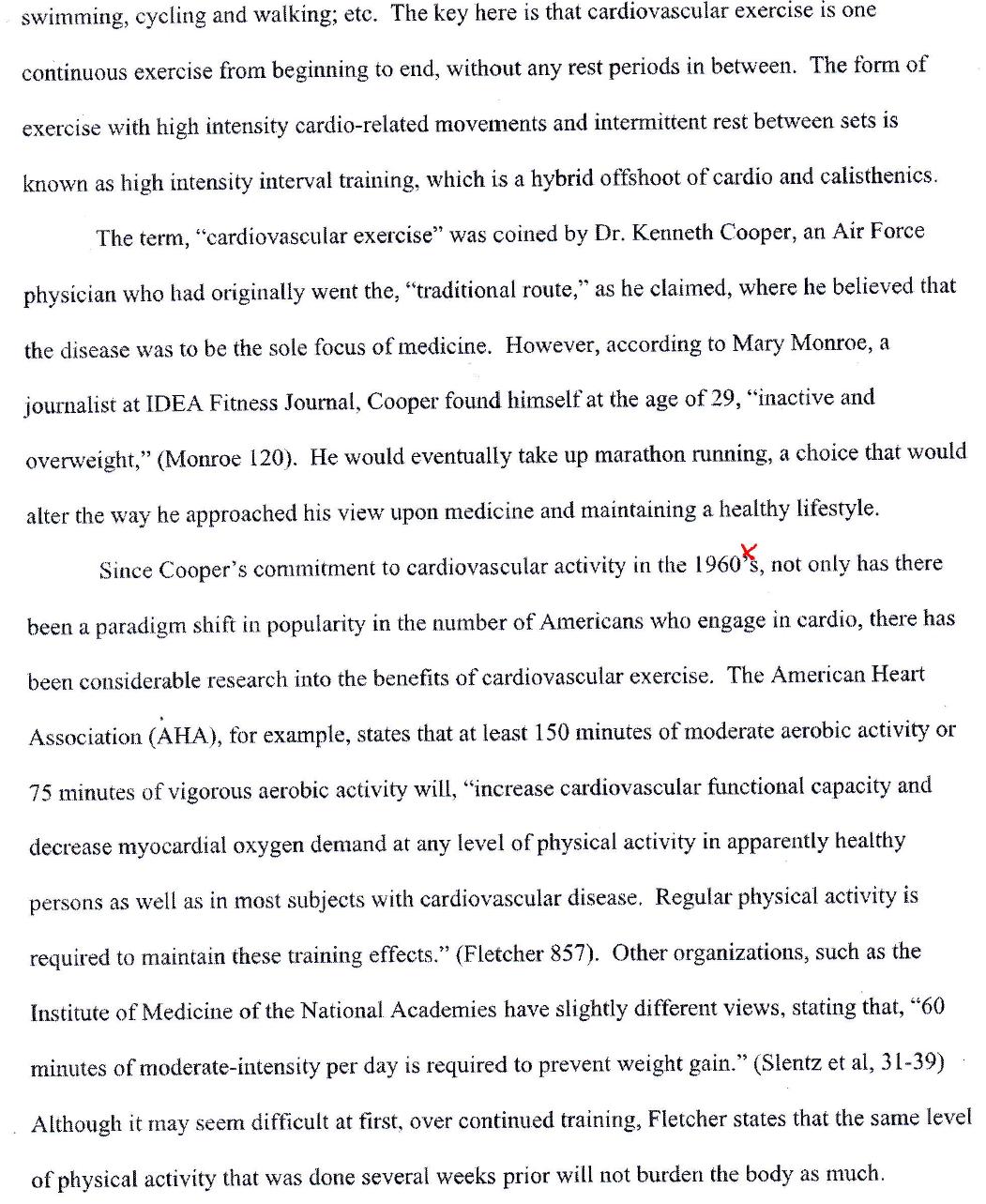 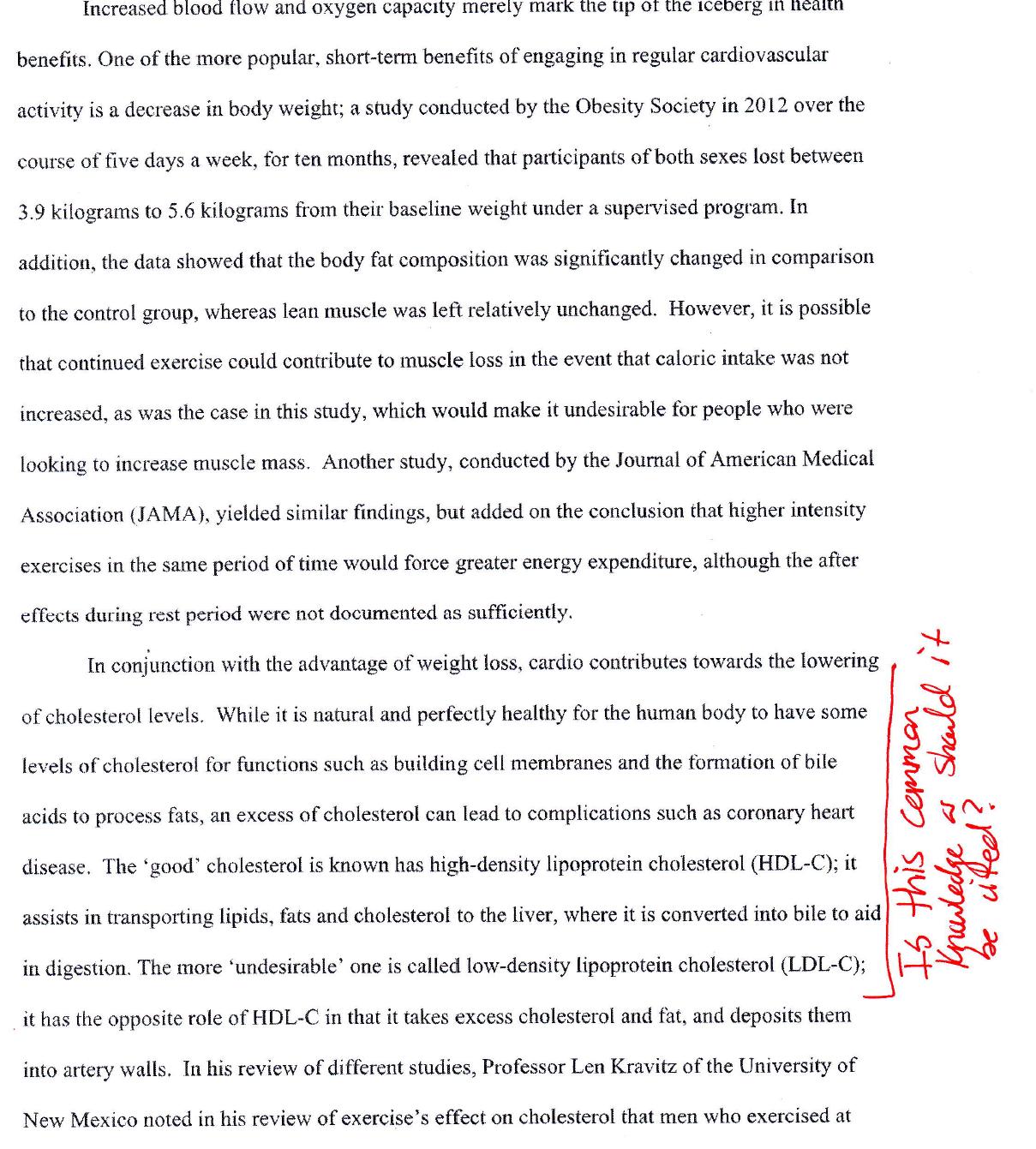 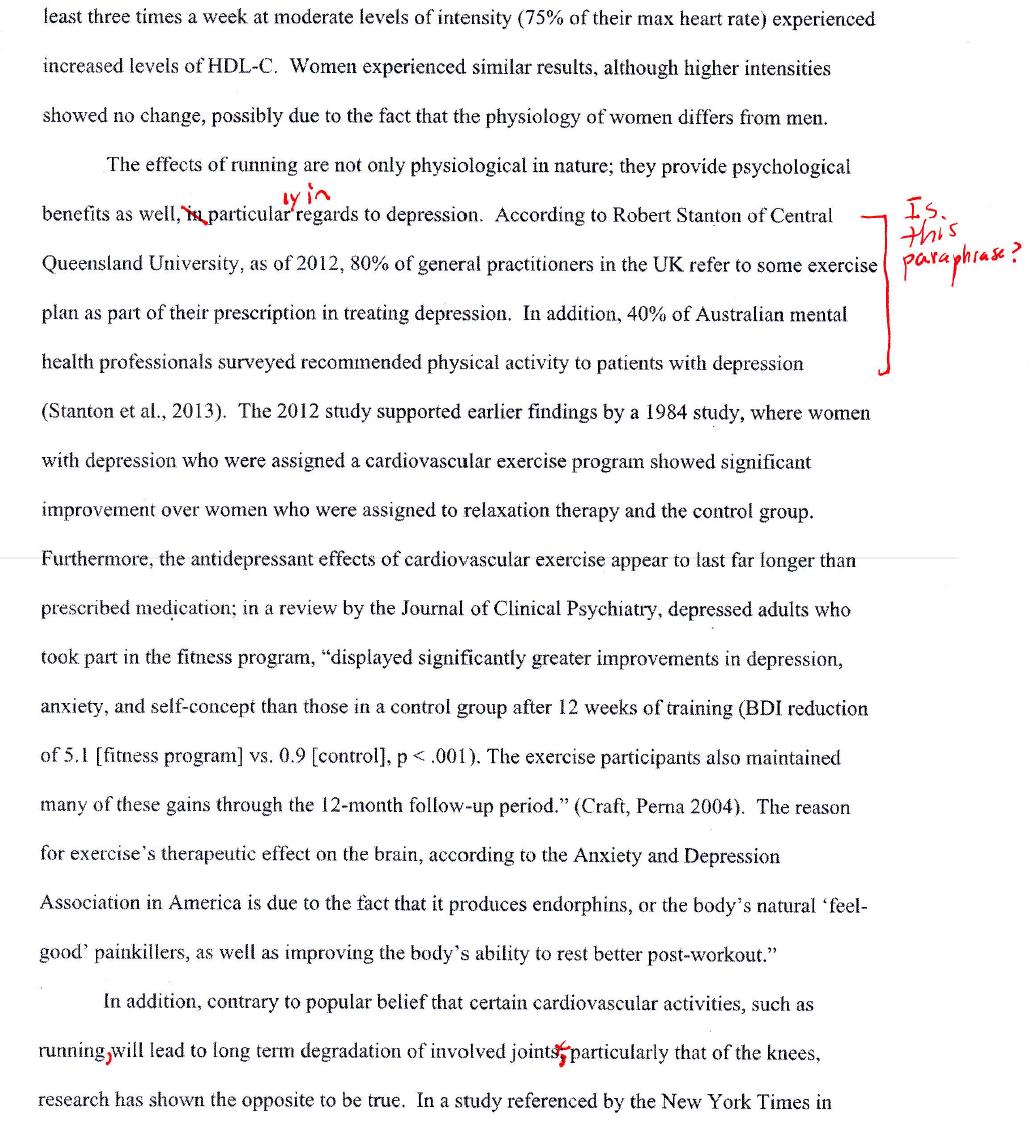 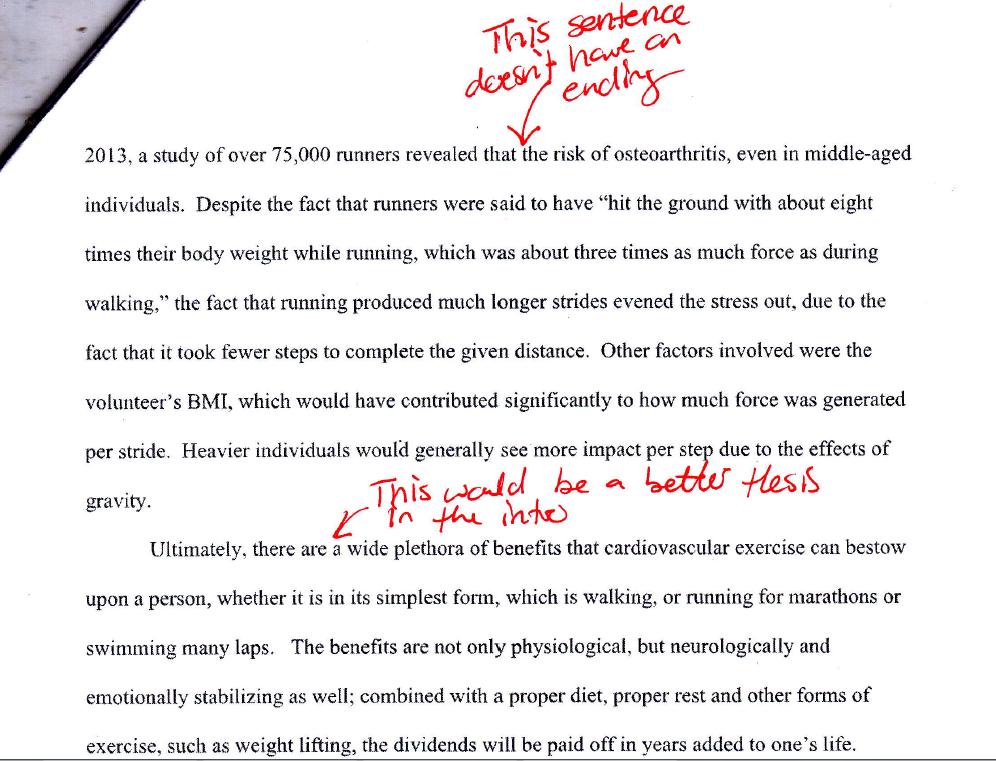 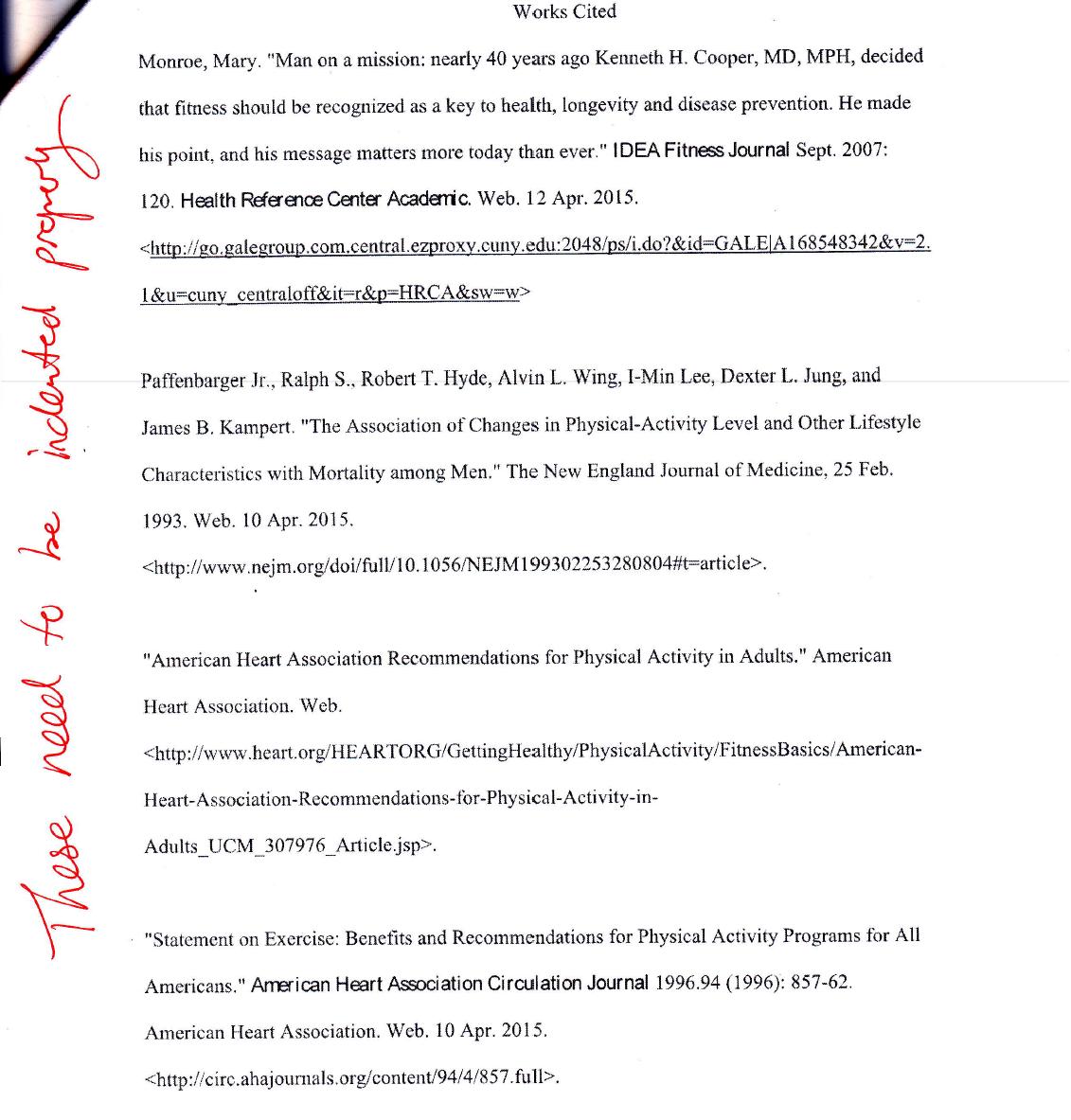 Further Works Cited pages omitted for brevity